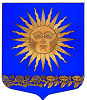 Глава Местной Администрациимуниципального образования поселок СолнечноеСанкт-ПетербургаПОСТАНОВЛЕНИЕот «28» июля 2020 г.                           №22                                                                     п. Солнечное«Об утверждении программы подготовкиграждан, выразивших желание стать опекунами или попечителями совершеннолетних недееспособных или не полностью дееспособных граждан»       В соответствии со статьями 6,8 Федерального законно от 24.04.2008г. «Об опеке и попечительстве», пунктом 15 Правил подбора, учета и подготовки граждан, выразивших желание стать опекунами или попечителями совершеннолетних недееспособных или не полностью дееспособных граждан, утвержденными Постановлением Правительства Российской Федерации от 17.11.2010г. №927 «Об отдельных вопросах осуществления опеки и попечительства в отношении совершеннолетних недееспособных или не полностью дееспособных граждан», Приказом Министерства труда и социальной защиты Российской Федерации от 12.02.2020г. №58н, Местная администрация муниципального образования поселок СолнечноеПОСТАНОВЛЯЕТ:1.    Утвердить программу подготовки граждан, выразивших желание стать опекунами или попечителями совершеннолетних недееспособных или не полностью дееспособных граждан.2.    Утвердить форму заявления о прохождении подготовки граждан, согласно приложению № 1 к программе по подготовке граждан, выразивших желание стать опекунами или попечителями совершеннолетних недееспособных или не полностью дееспособных граждан.3.    Утвердить форму направления на подготовку граждан, согласно приложению № 2 к программе по подготовке граждан, выразивших желание стать опекунами или попечителями совершеннолетних недееспособных или не полностью дееспособных граждан.4.    Утвердить форму свидетельства о прохождении подготовки граждан, согласно приложению № 3 к программе по подготовке граждан, выразивших желание стать опекунами или попечителями совершеннолетних недееспособных или не полностью дееспособных граждан.5.    Настоящее Постановление вступает в силу на следующий день после дня его официального опубликования. 6.    Контроль за исполнением настоящего Постановления оставляю за собой. Глава МА МО п.Солнечное                                                                   В.А. БарашковаПрограмма подготовки
граждан, выразивших желание стать опекунами или попечителями совершеннолетних недееспособных или не полностью дееспособных граждан1.                  Общие положения1.1.       Настоящая программа подготовки граждан, выразивших желание стать опекунами или попечителями совершеннолетних недееспособных или не полностью дееспособных граждан (далее – программа) разработана в соответствии с Приказом Министерства труда и социальной защиты Российской Федерации от 12.02.2020 № 58н «Об утверждении примерной программы подготовки граждан, выразивших желание стать опекунами или попечителями совершеннолетних недееспособных или не полностью дееспособных граждан».1.2.       К освоению программы допускаются граждане, выразившие желание стать опекунами, представившие в орган опеки и попечительства документы, предусмотренные Правилами подбора, учета и подготовки граждан, выразивших желание стать опекунами или попечителями совершеннолетних недееспособных или не полностью дееспособных граждан, утвержденными постановлением Правительства Российской Федерации от 17.11.2010 № 927 «Об отдельных вопросах осуществления опеки и попечительства в отношении совершеннолетних недееспособных или не полностью дееспособных граждан».1.3.       Программа осваивается по очной, очно-заочной, заочной формам обучения.1.4.       Объем программы составляет не менее 25 и не более 70 академических часов.1.5.       Подготовка граждан, выразивших желание стать опекунами или попечителями совершеннолетних недееспособных или не полностью дееспособных граждан 
(далее – граждане, выразившие желание стать опекунами), осуществляется в соответствии с учебно-тематическим планом, приведенным в приложении к программе (далее – план).1.6.       Понятие и термины, используемые в настоящей программе, применяются в значениях, определенных федеральным законодательством.1.7.       Подготовка граждан, выразивших желание стать опекунами, осуществляется органами опеки и попечительства, а также образовательными организациями, медицинскими организациями, организациями, оказывающими социальные услуги, или иными организациями, осуществляющими указанное полномочие органов опеки и попечительства.2.                  Содержание программы2.1.       Тема «Введение в курс подготовки граждан, выразивших желание стать опекунами или попечителями совершеннолетних недееспособных или не полностью дееспособных граждан» плана включает следующие сведения:цели и содержание программы;процесс и этапы подготовки граждан, выразивших желание стать опекунами;требования, предъявляемые законодательством Российской Федерации к гражданам, выразившим желание стать опекунами; основные требования к жилищно-бытовым условиям, организации быта и проживания совершеннолетних недееспособных или не полностью дееспособных граждан, к уходу за совершеннолетними недееспособными или не полностью дееспособными гражданами; социальные гарантии и льготы для совершеннолетних недееспособных или не полностью дееспособных граждан, предоставляемых в соответствии с федеральным и региональным законодательством.2.2.       Тема «Основы законодательства Российской Федерации в сфере опеки и попечительства в отношении недееспособных и не полностью дееспособных граждан» плана включает следующие сведения:правовое положение недееспособных и не полностью дееспособных граждан, основания их устройства под опеку или попечительство;формы устройства: опека или попечительство;порядок заключения договора об осуществлении опеки или попечительства;порядок представления гражданами, выразившими желание стать опекунами, документов в орган опеки и попечительства;порядке предоставления органами опеки и попечительства гражданам, выразившим желание стать опекунами, сведений о недееспособных или не полностью дееспособных гражданах с учетом Федерального закона от 27.07.2006 № 152-ФЗ «О персональных данных»;правила посещения организаций, в которые помещены под надзор недееспособные или не полностью дееспособные граждане;защита личных неимущественных и имущественных прав совершеннолетних недееспособных или не полностью дееспособных граждан, находящихся под опекой или попечительством (далее - подопечные граждане);порядок назначения органом опеки и попечительства опекуна или попечителя;порядок действий опекуна (попечителя) при оказании помощи подопечным гражданам, страдающим психическими расстройствами;права и обязанности опекунов и попечителей, ответственность за ненадлежащее исполнение обязанностей;особенности распоряжения недвижимым имуществом, принадлежащим подопечным гражданам, составление описи имущества подопечных граждан, обеспечение сохранности имущества подопечных граждан;порядок снятия и расходования денежных средств со счетов подопечных граждан, в том числе расходование сумм, зачисляемых на отдельный номинальный счет, открытый опекуном;порядок осуществления органами опеки и попечительства проверки условий жизни подопечных граждан, соблюдения опекунами их прав и законных интересов, обеспечения сохранности их имущества, а также выполнения опекунами или попечителями требований к осуществлению своих прав и исполнению своих обязанностей в отношении подопечных граждан;порядок представления опекунами или попечителями ежегодного отчета о хранении, использовании имущества подопечного гражданина и управлении таким имуществом (далее – отчет), требования к заполнению отчета, ответственность за непредставление отчета;порядок возмещения ущерба, нанесенного недееспособным или не полностью дееспособным гражданином;основания и порядок прекращения опеки или попечительства, порядок восстановления недееспособных или не полностью дееспособных граждан в дееспособности;порядок обжалования решений органов опеки и попечительства.2.3.       Тема «Обеспечение психиатрической помощью граждан, страдающих психическими расстройствами» плана включает следующие сведения:права лиц, страдающих психическими расстройствами;виды психиатрической помощи и порядок ее оказания;диагностика и лечение лиц, страдающих психическими расстройствами;меры обеспечения безопасности при оказании психиатрической помощи;основания для госпитализации в медицинскую организацию, оказывающую психиатрическую помощь в стационарных условиях в недобровольном порядке;обязанности медицинской организации, оказывающей психиатрическую помощь в стационарных условиях;выписка из медицинской организации, оказывающей психиатрическую помощь в стационарных условиях.2.4.       Тема «Предоставление социального обслуживания недееспособным и не полностью дееспособным гражданам» плана включает следующие сведения:предоставление социального обслуживания гражданам, формы социального обслуживания и виды социальных услуг;прием в стационарные организации социального обслуживания и выписка из таких организаций лиц, страдающих психическими расстройствами;права лиц, проживающих в стационарных организациях социального обслуживания, предназначенных для лиц, страдающих психическими расстройствами, и обязанностях этих организаций;о социально-консультативной помощи, направленной на адаптацию человека в семье, обществе, снижении напряженности в отношениях, сопровождении семьи и формировании здоровых взаимоотношений в окружающей социальной среде;о соблюдении прав недееспособных и не полностью дееспособных граждан, пребывающих в стационарных учреждениях социального обслуживания, в соответствии с жилищным законодательством.2.5.       Тема «Особенности состояния здоровья подопечных граждан. Осуществление ухода за инвалидами, гражданами пожилого возраста на дому» плана включает 
следующие сведения:об особенностях состояния здоровья недееспособных и не полностью дееспособных граждан, методах контроля за изменением состояния здоровья;о потребностях недееспособных и не полностью дееспособных граждан (безопасность, факторы, вызывающие психическое расстройство, умственное развитие, привязанность, эмоциональное развитие, ориентация в пространстве и времени, социальная адаптация – усвоение социальных норм и правил поведения, социальных ролей, возможность общения, навыки самообслуживания - санитарно-гигиенические и бытовые навыки) и понимании гражданами, выразившими желание стать опекунами, необходимости их обеспечения;о принципах общего ухода (навыки медицинских манипуляций, профилактика осложнений, личная гигиена и биомеханика тела, правила питания и кормления, методы дезинфекции) и основах реабилитации при различных функциональных нарушениях;медицинские аспекты ухода за недееспособным гражданином в зависимости от состояния его здоровья и возраста.способы оказания первой доврачебной помощи;психологические аспекты, связанные с вопросами организации ухода и профилактики стрессовых состояний;о создании благоприятной обстановки и психологической атмосферы в семье, обеспечивающей снятие последствий психотравмирующих ситуаций, нервно-психической напряженности.2.6.       Тема «Понятие о мотивации опекунов и попечителей. Проведение оценки гражданами, выразившими желание стать опекунами или попечителями совершеннолетних недееспособных или не полностью дееспособных граждан, своих способностей обеспечить потребности подопечных» плана включает следующие сведения:проведение оценки гражданами, выразившими желание стать опекунами, своих способностей обеспечить потребности подопечных граждан с учетом условий жизни семьи (удаленность от инфраструктуры услуг населению, материально-бытовые условия, занятость, доход) и особенности семейных отношений, а также психологическая готовностью стать опекуном или попечителем;проведение оценки гражданами, выразившими желание стать опекунами, имеющихся у них компетенций по исполнению опекунских или попечительских обязанностей, поиск путей формирования и возможности компенсации недостающих компетенций;о навыках преодоления моральной и психологической усталости в процессе исполнения обязанностей опекунов и попечителей подопечных граждан.2.7.   Тема «Обеспечение безопасности подопечных» плана включает сведения о создании безопасных условий для жизни подопечных граждан в доме и в обществе в зависимости от их состояния здоровья и опыта жизни.2.8.   Тема «Меры по предотвращению совершения противоправных деяний недееспособными и не полностью дееспособными гражданами» плана включает сведения о предотвращении противоправных действий подопечного гражданина на улице и в общественных местах.2.9.       Тема «Роль семьи в обеспечении достойного уровня жизни подопечного» плана включает следующие сведения:о семье как реабилитирующей среде: образе жизни семьи, семейном укладе, традиции;способы реагирования семьи на стрессовые ситуации;о системе внешней поддержки и собственных ресурсах семьи;понимание всеми членами семьи граждан, выразивших желание стать опекунами, проблем своей семьи, возможностях и ресурсах.2.10.   Тема «Взаимодействие опекуна или попечителя с органами опеки и попечительства, с медицинскими организациями и организациями, оказывающими социальные услуги» плана включает следующие сведения:взаимодействие опекуна или попечителя с органами опеки и попечительства, с медицинскими организациями и организациями, оказывающими социальные услуги, а также важность такого взаимодействия;взаимодействие опекунов и попечителей с социальным окружением.2.11.   Тема «Подведение итогов освоения программы подготовки граждан, выразивших желание стать опекунами или попечителями совершеннолетних недееспособных или не полностью дееспособных граждан» плана включает следующие сведения:об обсуждении результатов освоения программы, выполнении домашних заданий;об обсуждении степени усвоения программы и подготовки граждан, выразивших желание стать опекунами;о проведении самооценки граждан, выразивших желание стать опекунами, и выявлении их готовности для установления опеки или попечительства (проведении психологического тестирования граждан, выразивших желание стать опекунами, на выявление их готовности для установления опеки и попечительства);о составлении итогового заключения о готовности и способности граждан, выразивших желание стать опекунами (составляется совместно с кандидатами по их желанию).2.12.   По результатам изучения примерной программы проводится итоговая аттестация в форме собеседования, которая завершается выдачей свидетельства о прохождении программы подготовки граждан, выразивших желание стать опекунами или попечителями совершеннолетних недееспособных или не полностью дееспособных граждан.2.13.   Граждане, выразившие желание стать опекунами, успешно освоившие примерную программу, должны иметь четкое представление:о системе защиты прав совершеннолетних недееспособных или не полностью дееспособных граждан;об ответственности за жизнь и здоровье совершеннолетнего недееспособного или не полностью дееспособного гражданина;о потребностях, основах ухода за совершеннолетним недееспособным или не полностью дееспособным гражданином;о правилах обеспечения безопасности подопечных граждан как в доме, так и вне дома – на улице, в общественных местах;о семье совершеннолетних недееспособных или не полностью дееспособных граждан как реабилитирующей среде.2.14.   Граждане, выразившие желание стать опекунами, успешно освоившие примерную программу, должны знать:свои права и обязанности, а также права и обязанности совершеннолетнего недееспособного или не полностью дееспособного гражданина;виды психиатрической помощи и социальной поддержки;формы социального обслуживания и виды социальных услуг;особенности состояния здоровья подопечных граждан;особенности распоряжения недвижимым имуществом, принадлежащим подопечным гражданам;порядок снятия и расходования денежных средств со счетов недееспособных и не полностью дееспособных граждан, в том числе расходования сумм, зачисляемых на отдельный номинальный счет, открытый опекуном;порядок представления опекунами или попечителями ежегодного отчета о хранении, использовании имущества подопечного гражданина и управлении таким имуществом, требования к его заполнению;виды ответственности за ненадлежащее исполнение обязанностей;основания и порядок прекращения опеки или попечительства, порядок восстановления недееспособных или не полностью дееспособных граждан в дееспособности;порядок обжалования решений органов опеки и попечительства.2.15.   Граждане, выразившие желание стать опекунами, успешно освоившие примерную программу, должны уметь:использовать полученные знания на практике в отношении совершеннолетнего недееспособного или не полностью дееспособного гражданина;обеспечить безопасные условия для жизни подопечных граждан в доме 
и в обществе;предотвращать риск жестокого обращения с совершеннолетним недееспособным или не полностью дееспособным гражданином в семье;оценивать возможный риск для жизни, здоровья и психологического благополучия совершеннолетнего недееспособного или не полностью дееспособного гражданина 
и создавать безопасную среду их обитания, исключающую домашний травматизм;обеспечить потребности подопечных граждан с учетом возможностей семьи совершеннолетних недееспособных или не полностью дееспособных граждан;быть готовыми к сотрудничеству с другими членами семьи совершеннолетних недееспособных или не полностью дееспособных граждан в процессе ухода за подопечными гражданами;заботиться о здоровье подопечного гражданина;взаимодействовать с органами опеки и попечительства, с медицинскими организациями и организациями, оказывающими социальные услуги.Приложение к программе подготовки граждан, выразивших желание стать опекунами или попечителями совершеннолетних недееспособных или не полностью дееспособных гражданУчебно-тематический планПриложение № 1 к ПостановлениюМА МО п. Солнечноеот 28.07.2020г. №22   В орган опеки и попечительства(наименование)от                                                                                   (фамилия, имя, отчество)Заявление 
о прохождении подготовки гражданина, выразившего желание 
стать опекуном или попечителем совершеннолетнего недееспособного 
или не полностью дееспособного гражданинаЯ,                                                                                                                                                                      (фамилия, имя, отчество (при наличии)Документ, удостоверяющий личность:                                                                                                        (когда и кем выдан)Адрес регистрации по месту жительства                                                                                                    Адрес фактического места пребывания                                                                                                       Прошу зачислить меня на курс подготовки граждан, выразивших желание стать опекуном или попечителем совершеннолетнего недееспособного или не полностью дееспособного гражданина. Я,                                                                                                                                                                     ,(фамилия, имя, отчество (при наличии)даю согласие на обработку и использование моих персональных данных, содержащихся в настоящем заявлении._______________________  ____________________________            (подпись)                                            (фио)«___» ______________20___г.Даю согласие на составление итогового заключения о моей готовности и способности стать опекуном совершеннолетнего недееспособного или не полностью дееспособного гражданина. _______________________  ____________________________            (подпись)                                            (фио) «___» ______________20___г.Приложение № 2 к ПостановлениюМА МО п. Солнечноеот 28.07.2020г. №22   Бланк органа местного самоуправлениявнутригородского муниципальногообразования Санкт-Петербурга____________________ №_________НАПРАВЛЕНИЕна подготовку гражданина, выразившего желаниестать опекуном или попечителем совершеннолетнего недееспособногоили не полностью дееспособного гражданинаМестная администрация                                                                                                                               ,(наименование внутригородского муниципального образования)Направляет гражданина                                                                                                                               ,(фамилия, имя, отчество (при наличии)«____» _________________года рождения,                                                                                                 (документ удостоверяющий личность)в                                                                                                                                                                        (наименование организации, осуществляющей подготовку граждан, выразивших желание стать опекунами и попечителями совершеннолетних недееспособных и не полностью дееспособных граждан)для зачисления на курс подготовки граждан, выразивших желание стать опекуном или попечителем совершеннолетнего недееспособного или не полностью дееспособного гражданина. Дано согласие на составление итогового заключения о готовности и способности стать опекуном совершеннолетнего недееспособного или не полностью дееспособного гражданина. Глава местной администрации                                                                                                                  (наименование внутригородского муниципального образования)_______________________  ____________________________            (подпись)                                            (фио)«___» _____________20___г.Приложение № 3 к ПостановлениюМА МО п. Солнечноеот 28.07.2020г. №22   Бланк органа опеки и попечительства / организации, осуществляющей подготовку гражданСВИДЕТЕЛЬСТВОо прохождении подготовки граждан, выразивших желание стать опекунами или попечителями совершеннолетних недееспособных или не полностью дееспособных гражданот «______» _______________ 20___ г.                                                                      №________Настоящее свидетельство выдано                                                                                                                                                                                                                                                             ,(фамилия, имя, отчество (при наличии)в том, что он(а) с «____» ___________ 20___ г. по «____» ____________ 20___ г. прошел(ла)подготовку лиц, выразивших желание стать опекунами или попечителями совершеннолетних недееспособных или не полностью дееспособных граждан 
в                                                                                                                                                          (полное наименование органа опеки и попечительства / организации,осуществляющей подготовку граждан)Руководитель органа опеки 
и попечительства / организации               ________________               __________________(подпись)                                         (ФИО)М.П.